PARTICIPATORY BUDGETINGPARTICK & THORNWOOD IDEAS FUND 2024-25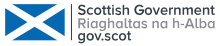 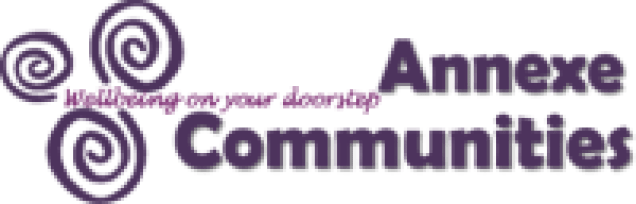 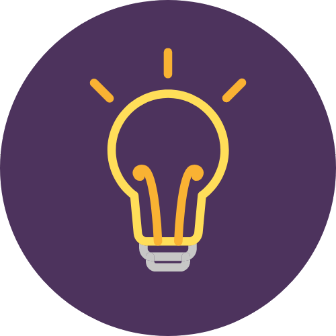 APPLICATION FORMWHO IS APPLYING?Lead Applicant Name:Group Name or Organisation (if applicable):Have you or your group previously received Funding  	YES   / NOHave you completed all feedback and finance reports	YES  / NOHow long has your group existed  How many members does it have?Contact Address (including post code):Telephone No.:					Mobile No.:Email Address:What are you applying as?What area do you serve/operate in? (If a group)WHAT ARE YOU APPLYING FOR?Title of Project:Is this a new project:        Yes          No SUMMARISE YOUR IDEASell your idea in 30 words! This summary IS IMPORTANT and will be used on social media platforms and local publicity to let voters know about your idea and vote - so make it as engaging and clear as possible! – Remember only the first 30 words will be on voting poster!FULL OUTLINE OF YOUR IDEA?Include information about what you will do, how you will do it, when and where it will take place? How many people will directly benefit from your idea?Please explain - what positive difference it will make to those involved?TOTAL FUNDS REQUIRED?:   			Please give a detailed breakdown of costs e.g. equipment, premises, materials:INFORMATION OF LOCAL INVOLVEMENTExplain how you know this project is needed, wanted or will benefit Partick and Thornwood community? Explain how the idea will be promoted/advertised in the Partick and Thornwood area – How will you recruit participants/get residents involved?Explain how the people benefiting from the idea will be selected? (If limited places are available)SPONSOR Only required if the lead applicant is under 18, or applicant is from outside area. Please provide details of your sponsor below:Name:Address:Telephone No.:Email:Relationship to applicant:Sponsor signature below to confirm that they have read and understood their obligation in the application guidanceSignature of sponsor:KEY DATES 2024-2522nd April 2024 – Open for applications25th Apr & 2nd May  – Applicant support appointments available (2-4pm)5th May  – Application window closes (midnight)8th May - Steering group reviews applications to check they meet eligibility requirements. Applicants are informed of outcome.16th May – Opening of online and phone voting16th May – Meet the Ideas Fund public event at the Annexe (2-4pm)26th May - Voting closes29th May – Applicants informed of outcome and grants dispersedEnd of September 2024: Project delivered, and feedback report returned CHECKLIST (tick below)If applicable, you have returned feedback from previous Ideas Fund Application – records will be checked	  You are aware of the key dates for this project  You understand your obligation to report on funds and project  You have completed each section of the application form   You have a bank account in order to receive funds if successfulTo be signed by Lead Applicant:Lead Applicant Signature:                                  Date:                                                                       IndividualNon-constituted local group Constituted but not registered as a charityRegistered as a Charity/SCIOCharity number?